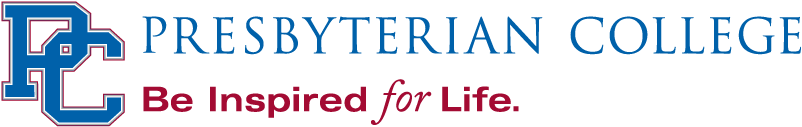 college housing Documentation guidelinesDISABILITY PROVIDER FORMPresbyterian College is committed to the full participation of students with disabilities in all aspects of college life. As a four-year residential college, learning to live in a community and share space with others is an integral part of our students’ educational experience. A standard housing assignment is a two-person sleeping room where bathroom facilities are located in either suite style adjacent to the room or located on the same floor. There are numerous campus locations that provide quiet spaces for studying including the library, which also provides a 24/7 access room to students. Accommodations in the residential buildings are not granted based on a desire for a quiet, undisturbed place to study, but rather when determined that a standard residential assignment is not a viable option for this student.Your patient/client has requested accommodations through the Academic Success Office at Presbyterian College.  The Academic Success Office coordinates the collection and review of documentation in conjunction with the Coordinator, Disability Support Services to provide reasonable accommodations for students with disabilities in accordance with Section 504 of the Rehabilitation Act of 1973, and with the Americans with Disabilities Act (ADA) of 1990 as amended in 2008, as well as other applicable state and federal laws.Student’s Name			__________________________________________________________	Student’s Date of Birth		_________________________________In order to be considered eligible for reasonable accommodations, the following documentation is required: current medical documentation provided by a qualified professional such as a licensed physician, psychiatrist, licensed psychologist, clinical social worker, or other mental health professional which has been provided within three calendar years of the student's date of enrollment in Presbyterian College.  NOTE to PROVIDERS: Please submit this completed form along with a full description of the diagnostic methodology used, including data and measurements from appropriate evaluation instruments. The results obtained should draw a direct link to the diagnosis and the functional limitations of the disability. For cognitive disorders, evaluations should use adult norms. Complete documentation is important. Inadequate information, incomplete answers and /or illegible handwriting may delay the eligibility review process for students.Under the ADA, this student has a … (please select) ____ Disability or ____ Temporary ImpairmentPlease cite the student’s diagnosis/diagnoses:DX #1: _________________________________________ 	Diagnostic code: ________________________   From:  ☐ DSM-V   ☐ IDC-10 Additional specifiers (if applicable) ______________________________________________________  Indicate if in: ☐Partial Remission	☐ Full Remission 	☐ Prior History   ☐Not Applicable Comments (if necessary): _____________________________________________________________DX #2: _______________________________	Diagnostic code: __________________ From: ☐ DSM-V   ☐ IDC-10 Additional specifiers (if applicable) ______________________________________________________  Indicate if in: ☐Partial Remission	☐ Full Remission 	☐ Prior History   ☐Not ApplicableComments (if necessary): _____________________________________________________________DX #3: _______________________________	Diagnostic code: __________________ From: ☐ DSM-V   ☐ IDC-10 Additional specifiers (if applicable) ______________________________________________________  Indicate if in: ☐Partial Remission	☐ Full Remission 	☐ Prior History   ☐Not ApplicableComments (if necessary): _____________________________________________________________Please indicate the level of severity for each diagnosis using the scale below:  Mild- few if any symptoms present with minor impairments, may be distressing but manageable; symptoms confined to only one setting Moderate- number of symptoms, intensity of symptoms, and/or functional impairment are between those specified for “mild” and “severe”; symptoms are present in at least two settings; intermediateSevere- many symptoms in excess/ several symptoms that are particularly severe with marked impairment, may be seriously distressing and unmanageable, symptoms markedly interfere with functioning; symptoms are present in three or more settings; chronic DX #1: ________________   DX #2: ________________   DX #3: __________________Please indicate the approximate frequency of symptoms experienced:________Periodic	# of annual occurrences   _____	_____ x per month   _____ most days________Seasonal	# of annual occurrences   _____	_____ x per week   _____ dailyHow long do symptoms persist? __________________________________________________________Please indicate the major life activity(ies) that are substantially limited by the disability/impairment:______ walking 	______hearing 	_____seeing		______manual tasks______ reading	______working	_____learning		______breathing______ lifting		______eating		_____sleeping		______concentration______ speaking	______thinking	_____standing	______communicating______ bending	______self-care	_____the operation of major bodily functions______other: _______________________________________________________________________ Date of diagnosis/diagnoses: _____________________________________________________________Was/were the diagnosis/diagnoses made by you? 	_______ Yes   _______ No, DX made by: ____________________________________________________________________________________Number of consultations with you in the past 3 years:   _______________ Date of your most recent evaluation: __________________________Length of time under your care: ______________________________Currently under your care?	_______ Yes   ________ No, care ended on: _____________Medical/therapeutic equipment needed: ____________________________________________________If applicable, indicate any medications currently prescribed which may impact the student’s functioning, including any impact produced by side effects.______________________________________________________________________________________________________________________________________________________________________________________________________________________________________________________Please describe in detail the symptoms currently experienced by the student. ____________________________________________________________________________________________________________________________________________________________________	__________________________________________________________________________________	__________________________________________________________________________________	__________________________________________________________________________________Please describe in detail how the disability interferes with one or more major life activities as would be encountered in the residential living environment. (Attachments welcome if additional space is needed.)________________________________________________________________________________________________________________________________________________________________________________________________________________________________________________________________________________________________________________________________________Given the standard housing assignment and study locations explained on pg. 1, please describe and provide rationale for any modifications you are recommending to accommodate the student’s disability. ________________________________________________________________________________________________________________________________________________________________________________________________________________________________________________________________________________________________________________________________________Please also explain how the modifications you recommend would alleviate the functional limitations of the student’s underlying condition. ______________________________________________________________________________________________________________________________________________________________________________________________________________________________________________________If your recommendation is for the college to provide a single room accommodation, is this accommodation a medical necessity or simply beneficial?  	_________ Medical necessity for student_________ Beneficial for studentPlease indicate what you and the student have discussed regarding current coping strategies for college: ____________________________________________________________________________________________________________________________________________________________________________________________________________________________________________________________What are some possible alternatives if meeting your primary recommendation is not possible? ____________________________________________________________________________________________________________________________________________________________________________________________________________________________________________________________Accommodations for this student’s disability are recommended…___ For several months…. How many? ___	____ For the duration of the student’s time in college	___ For the next year only	___ Duration is unknown at this timeIf you are recommending a single room, please indicate whether and how there are any risks associated with the student’s isolation:____________________________________________________________________________________________________________________________________________________________________________________________________________________________________________________________ _______I have attached supporting documentation for diagnosis/diagnoses. (See Presbyterian College’s Disability Provider Forms for Documentation.)I understand that the information provided will become part of the student record subject to the Federal Family Education Rights and Privacy Act of 1974 and may be released to the student on their written request.Provider’s Signature________________________________________	Date_________________________License/Certification #_________________________________________________	State ____________Name/Title:	____________________________________________________________________________Address:	____________________________________________________________________________Phone: 	____________________________________________________________________________Email: 		____________________________________________________________________________Documentation may be sent to:Presbyterian CollegeAcademic Success Office/Accommodations503 S. Broad Street Clinton, SC 29325Email: accommodations@presby.edu